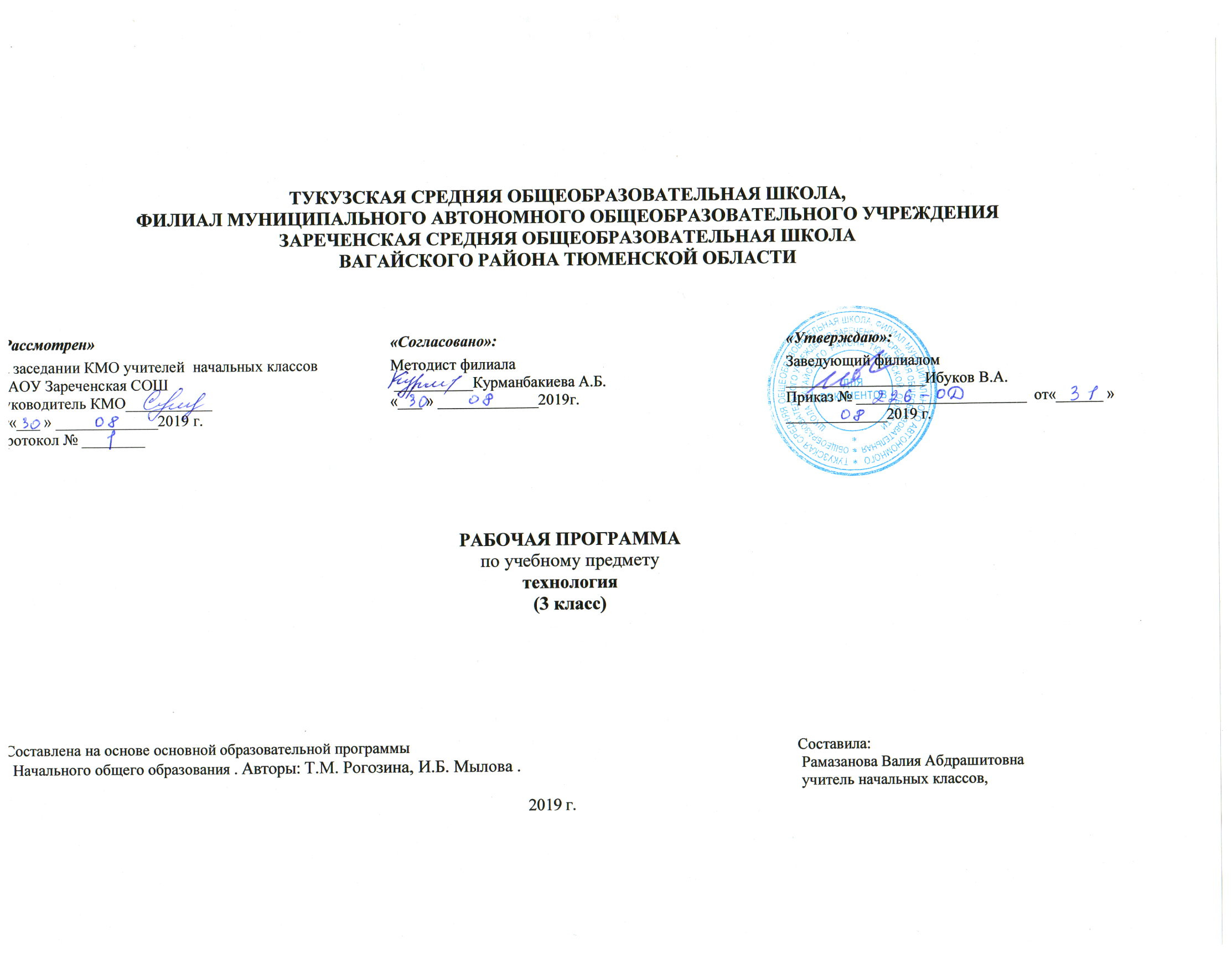 1. Планируемые результаты освоения учебного предмета «Технология»Личностные результаты:действия, реализующие потребность школьника в социально значимой и социально оцениваемой деятельности, направленность на достижение творческой самореализации, в том числе с помощью компьютерных технологий;действия, характеризующие уважительное отношение к труду людей и к продукту, производимому людьми разных профессий;проектная деятельностьконтроль и самоконтроль.Метапредметные результаты:Регулятивные УУД:планирование последовательности практических действий для реализации замысла, поставленной задачи;отбор наиболее эффективных способов решения конструкторско-технологических и декоративно-художественных задач в зависимости от конкретных условий;самоконтроль и корректировка хода практической работы;самоконтроль результата практической деятельности путём сравнения его с эталоном (рисунком, схемой, чертежом);оценка результата практической деятельности путём проверки изделия в действии.Познавательные УУД:осуществление поиска необходимой информации на бумажных и электронных носителях;сохранение информации на бумажных и электронных носителях в виде упорядоченной структуры;чтение графических изображений (рисунки, простейшие чертежи и эскизы, схемы);моделирование несложных изделий с разными конструктивными особенностями;конструирование объектов с учётом технических и декоративно-художественных условий: определение особенностей конструкции, подбор соответствующих материалов и инструментов;сравнение конструктивных и декоративных особенностей предметов быта и установление их связи с выполняемыми утилитарными функциями;сравнение различных видов конструкций и способов их сборки;анализ конструкторско-технологических и декоративно-художественных особенностей предлагаемых заданий;выполнение инструкций, несложных алгоритмов при решении учебных задач;проектирование изделий: создание образа в соответствии с замыслом, реализация замысла;поиск необходимой информации в Интернете.Коммуникативные УУД:учёт позиции собеседника (соседа по парте);умение договариваться, приходить к общему решению в совместной творческой деятельности при решении практических работ, реализации проектов, работе на компьютере;умение задавать вопросы, необходимые для организации сотрудничества с партнером (соседом по парте);осуществление взаимного контроля и необходимой взаимопомощи при реализации проектной деятельности.Предметными результатами изучения технологии являются доступные по возрасту начальные сведения о технике, технологиях и технологической стороне труда, об основах культуры труда, элементарные умения предметно-преобразовательной деятельности, знания о различных профессиях и умения ориентироваться в мире профессий, элементарный опыт творческой и проектной деятельности:: • рассказывать о практическом применении картона и текстильных материалов в жизни;• рассказывать о мастерах своего региона и их профессиях, связанных с обработкой текстильных материалов;• рассказывать о современных профессиях (в том числе профессиях своих родителей), связанных с сельскохозяйственной техникой, и описывать их особенности;• анализировать задания, планировать трудовой процесс и осуществлять поэтапный контроль за ходом работы;• осуществлять сотрудничество при выполнении коллективной работы;• выполнять доступные действия по самообслуживанию (подбор материалов, инструментов и приспособлений для работы по перечню в учебнике, декоративное оформление культурно-бытовой среды);• отбирать картон с учетом его свойств;• применять приемы рациональной и безопасной работы ручными инструментами: чертежными (линейка, угольник), колющими (шило);• экономно размечать материалы по линейке и по угольнику;• работать с простейшей технической документацией: распознавать эскизы, читать их и выполнять разметку с опорой на них;• отбирать и выполнять в зависимости от свойств освоенных материалов (картон, текстильные материалы, металлы, утилизированные материалы) оптимальные и доступные технологические приемы их ручной обработки;• изготавливать плоскостные изделия по эскизам;• решать простейшие задачи конструктивного характера по изменению вида и способа соединения деталей: на достраивание, придание новых свойств конструкции;• выполнять действия по моделированию и преобразованию модели;• создавать несложные конструкции изделий по технико- технологическим условиям.• ценить традиции трудовых династий (своего региона, страны);• осуществлять проектную деятельность;• создавать образ конструкции с целью решения определенной конструкторской задачи, воплощать этот образ в материале;2. Содержание учебного предмета «Технология»Технология ручной обработки материалов. Элементы графической грамоты. Искусственные материалыБумага и картон Виды бумаги,  используемые  на уроках: цветная для аппликаций и  для принтера, копирка, крепированная, калька.  Свойства бумаги: цвет, прозрачность, толщина, фактура поверхности, прочность.Практическое применение картона в жизни. Виды картона, используемые на уроках: цветной, коробочный, гофрированный. Свойства картона: цвет прочность, толщина, гибкость, жёсткость, фактура поверхности. Сравнение свойств разных видов картона между собой и со структурой бумаги.Выбор картона для изготовления изделия с учётом свойств по его внешним признакам. Экономное расходование бумаги и картона при разметке на глаз, через копирку, на просвет, по шаблону, по линейке и по угольнику.  Использование измерений для решения практических задач: виды условных графических изображений – простейший чертёж, эскиз, развёртка, схема (их узнавание). Назначение линий чертежа (контурная, размерная, линии надреза и сгиба). Чтение условных графических изображений. Разметка деталей с опорой на простейший чертёж, эскиз. Изготовление изделий по рисунку, простейшему чертежу, эскизу, схеме.Инструменты и приспособления для обработки бумаги и картона: карандаш простой, ножницы, канцелярский нож, шило, линейка, угольник, линейка с бортиком (для работы с ножом), кисточка для клея, шаблоны, подкладной лист, дощечка для выполнения работ с канцелярским ножом и шилом. Приёмы рационального и безопасного использования ножниц, канцелярского ножа, шила.Основные технологические операции ручной обработки бумаги и картона: разметка, резание ножницами, надрезание канцелярским ножом, прокалывание шилом,  гофрирование, сгибание, скручивание, сборка и скрепление деталей (клеевое, ниточное, скотчем, скобами, гвоздём, проволокой, «в надрез»), переплетение (соединение в щелевой замок), отделка аппликацией, сушка.Практические работы: изготовление  новогодних подвесок, декоративных композиций, упаковок, коробок, подставок для письменных принадлежностей, планшетов, картонных фигурок для театра с подвижными элементами.Текстильные материалы Общее представление о текстильных материалах, их практическое применение в жизни. Виды тканей, используемые на уроках: ткани растительного и животного происхождения.  Сопоставление тканей по основным свойствам: цвету, фактуре поверхности, толщине. Экономное расходование ткани при раскрое парных деталей.Нитки используемые на уроках: швейные, мулине, для вышивания. Выбор ниток для изготовления изделия в зависимости от их свойств. Инструменты и приспособления для обработки текстильных материалов: иглы швейные и для вышивания, булавки с колечком, ножницы, портновский мел, выкройки. Приёмы рационального и безопасного использования игл и булавок.Основные технологические операции ручной обработки текстильных материалов: отмеривание нитки, закрепление конца нитки узелком и петелькой, продёргивание бахромы, разметка через копирку, раскрой деталей по выкройке, резание ножницами, наклеивание ткани и ниток на картонную основу,  сшивание деталей из ткани петельным швом, вышивание стебельчатым и тамбурным швами.  Практические работы: изготовление вышитых картинок, подвесок, обложек для записных книг, открыток, закладок, аппликаций, кукол для пальчикового театра, коллажа, нитяной графики. Металлы Виды металлов, используемые на уроках: фольга, проволока. Свойства фольги: цвет, блеск, толщина, прочность, жесткость, гибкость, способность сохранять форму.Экономное расходование материалов при разметке.Инструменты и приспособления для обработки металлов: ножницы, пустой стержень шариковой ручки, подкладная дощечка.Основные технологические операции ручной обработки металлов: разметка на глаз, по шаблону, резание ножницами, скручивание.Практические работы: изготовление новогодних украшений, креплений для подвижного соединения деталей картонных фигурок.Утилизированные материалы Вид материала: пластмассовые разъёмные упаковки-капсулы.Инструменты и приспособления для обработки утилизированных материалов: ножницы, шило, фломастер, дощечка для выполнения работ с шилом. Приёмы рационального и безопасного использования ножниц, шила.Основные технологические операции ручной обработки утилизированных материалов: разметка по шаблону, надрезание ножницами, прокалывание шилом, сборка деталей (гвоздиком), отделка клейкой бумагой.Практические работы: изготовление игрушек-сувениров.Конструирование и моделирование Понятие о конструкции изделия. Различные виды конструкции (разъёмная, неразъёмная) и способы их сборки. Виды и способы соединения деталей (подвижное и неподвижное). Основные требования к изделию (соответствие материала, конструкции и внешнего оформления по назначению изделия).Конструирование и моделирование несложных технических объектов по рисунку, схеме и простейшему чертежу, эскизу, по заданным условиям (функциональным, декоративно-художественным).Практические работы: изготовление устройства, демонстрирующего циркуляцию воздуха; змейки для определения движения тёплого воздуха; устройства из полос бумаги; компаса; весов для определения веса воздуха; флюгера. 3. Тематическое планирование с указанием количества часов, отводимых на освоение каждой темы                                          Календарно- тематическое планирование по технологии 3 класс .            Приложение № 1№ урокаТема урокаКоличество часов1-2.Вводный инструктаж по ТБ. Лепка птиц из глины. 23-4.Лепка декоративных пластин.25. Устройство из полос бумаги. 16. Самодельный компас. 17. Картоп, разметка, эскиз, развертка, рицовка. ТБ. 18.  Мера для измерения углов.  19.  Экскурсия в осенний парк. Сбор природного материала. 110-11 Аппликация из соломенной крошки « Жители леса». Изготовление изделий из текстиьных материалов. ТБ. 212-13 Подставка для письменных принадлежностей. 214. Аппликация из ниток.. 115. Уход за одеждой. Декоративные элементы одежды. 116. Новогодние игрушки. Изготовление. 117 Весы для определения веса воздух. 118. Аппликация из ниток.. 119.Устройство, демонстрирующее движение воздуха.  120. Уход за одеждой. Декоративные элементы одежды.121-22 Куклы для пальчикового театра.. 2 23-24 Коллаж « Семейный портрет» 225 Флюгер из картона.126. Змейка для определения движения.127. Упаковка для подарка.128-29 Декоративное оформление изделий вышивкой.230  Палетка.131-32Открытка-ландшафт  233.Ремонт книг с заменой обдожки.1 34.Урок-выставка.1Всего34№УРОКаТемаКОЛ-ВОЧ.Дата по плануДата фактич.ФормыОрганиз.(урок и егоТипы)ПредметныерезультатыУниверсальныеучебныедействия1.Лепкаптицизглины105.09.2019Комбинирован-ныйурокВ результате изучения темы дети должны знать  Свойства пластилина и глины (цвет, пластичность, способность сцепляться, сохранять форму);  Понятия «пластина»;уметь  лепить декоративных птиц из глины; выполнять работу по заданному плану; раскрашивать иЛ.: -развитие эстетических чувств; -осознание устойчивых эстетических предпочтений и ориентаций на искусство как значимую сферу человеческой жизни. Р.: - уметь совместно с учителем выявлять и формулировать учебную проблему; - под контролем учителя выполнять пробные поисковые действия П.: искать и отбирать необходимые для решения учебной задачи источники информации в учебнике (текст, иллюстрация, схема, чертѐж, инструкционная карта), энциклопедиях, справочниках, Интернете; - добывать новые знания в процессе наблюдений, рассуждений и обсуждений материалов учебника, выполнения пробных поисковых упражнений; К.: - слушать других, пытаться принимать другую точку зрения, быть готовым изменить свою точку зрения (средством формирования этих действий служит технология проблемного диалога (побуждающий и подводящий диалог); - уметь сотрудничать, выполняя различные роли в группе.2.Лепкаптицизглины112.09Комбинирован-ныйурокВ результате изучения темы дети должны знать  Свойства пластилина и глины (цвет, пластичность, способность сцепляться, сохранять форму);  Понятия «пластина»;уметь  лепить декоративных птиц из глины; выполнять работу по заданному плану; раскрашивать иЛ.: -развитие эстетических чувств; -осознание устойчивых эстетических предпочтений и ориентаций на искусство как значимую сферу человеческой жизни. Р.: - уметь совместно с учителем выявлять и формулировать учебную проблему; - под контролем учителя выполнять пробные поисковые действия П.: искать и отбирать необходимые для решения учебной задачи источники информации в учебнике (текст, иллюстрация, схема, чертѐж, инструкционная карта), энциклопедиях, справочниках, Интернете; - добывать новые знания в процессе наблюдений, рассуждений и обсуждений материалов учебника, выполнения пробных поисковых упражнений; К.: - слушать других, пытаться принимать другую точку зрения, быть готовым изменить свою точку зрения (средством формирования этих действий служит технология проблемного диалога (побуждающий и подводящий диалог); - уметь сотрудничать, выполняя различные роли в группе.3-4Лепкадекоративныхпластин219.0926.09Урок формированияпервоначальныхпредметных  навыков и УУД.В результате изучения темы дети должны знать  Свойства пластилина и глины (цвет, пластичность, способность сцепляться, сохранять форму);  Понятия «пластина»;уметь  лепить декоративных птиц из глины; выполнять работу по заданному плану; раскрашивать иЛ.: -развитие эстетических чувств; -осознание устойчивых эстетических предпочтений и ориентаций на искусство как значимую сферу человеческой жизни. Р.: - уметь совместно с учителем выявлять и формулировать учебную проблему; - под контролем учителя выполнять пробные поисковые действия П.: искать и отбирать необходимые для решения учебной задачи источники информации в учебнике (текст, иллюстрация, схема, чертѐж, инструкционная карта), энциклопедиях, справочниках, Интернете; - добывать новые знания в процессе наблюдений, рассуждений и обсуждений материалов учебника, выполнения пробных поисковых упражнений; К.: - слушать других, пытаться принимать другую точку зрения, быть готовым изменить свою точку зрения (средством формирования этих действий служит технология проблемного диалога (побуждающий и подводящий диалог); - уметь сотрудничать, выполняя различные роли в группе.5.Устройствоизполосбумаги103.10Урок примененияПредметныхЗУНов и УУДВ результате изучения темы дети должны знать  Свойства пластилина и глины (цвет, пластичность, способность сцепляться, сохранять форму);  Понятия «пластина»;уметь  лепить декоративных птиц из глины; выполнять работу по заданному плану; раскрашивать иЛ.: -развитие эстетических чувств; -осознание устойчивых эстетических предпочтений и ориентаций на искусство как значимую сферу человеческой жизни. Р.: - уметь совместно с учителем выявлять и формулировать учебную проблему; - под контролем учителя выполнять пробные поисковые действия П.: искать и отбирать необходимые для решения учебной задачи источники информации в учебнике (текст, иллюстрация, схема, чертѐж, инструкционная карта), энциклопедиях, справочниках, Интернете; - добывать новые знания в процессе наблюдений, рассуждений и обсуждений материалов учебника, выполнения пробных поисковых упражнений; К.: - слушать других, пытаться принимать другую точку зрения, быть готовым изменить свою точку зрения (средством формирования этих действий служит технология проблемного диалога (побуждающий и подводящий диалог); - уметь сотрудничать, выполняя различные роли в группе.6.Самодельныйкомпас1.10.10Урок примененияПредметныхЗУНов и УУДВ результате изучения темы дети должны знать  Свойства пластилина и глины (цвет, пластичность, способность сцепляться, сохранять форму);  Понятия «пластина»;уметь  лепить декоративных птиц из глины; выполнять работу по заданному плану; раскрашивать иЛ.: -развитие эстетических чувств; -осознание устойчивых эстетических предпочтений и ориентаций на искусство как значимую сферу человеческой жизни. Р.: - уметь совместно с учителем выявлять и формулировать учебную проблему; - под контролем учителя выполнять пробные поисковые действия П.: искать и отбирать необходимые для решения учебной задачи источники информации в учебнике (текст, иллюстрация, схема, чертѐж, инструкционная карта), энциклопедиях, справочниках, Интернете; - добывать новые знания в процессе наблюдений, рассуждений и обсуждений материалов учебника, выполнения пробных поисковых упражнений; К.: - слушать других, пытаться принимать другую точку зрения, быть готовым изменить свою точку зрения (средством формирования этих действий служит технология проблемного диалога (побуждающий и подводящий диалог); - уметь сотрудничать, выполняя различные роли в группе.7.Картон ,разметка., эскиз, развертка, рицовка117.10Урок примененияПредметныхЗУНов и УУДВ результате изучения раздела дети должны знать  понятия «разметка», «эскиз», «развѐртка», «рицовка»,;уметь  читать чертѐж; работать с плотной бумагой; проводить эксперимент с изготовленным изделием; изготавливать самодельный компас; работать в паре с соседомзаданному алгоритму;  приводить примеры предметов, сделанных из картона; анализировать информацию, данную на рисунках; выполнять разметку шаблона изделия по эскизу;использовать вырезанный шаблон для разметки нужного количества Л.: -внутренняя позиция школьника на уровне положительного отношения к школе; -устойчивость учебно- познавательного интереса к новым общим способам решения задач. Р.: - самостоятельно формулировать цель урока после предварительного обсуждения; -выполнять задание по составленному под контролем учителя плану, сверять свои действия с ним; П.: - добывать новые знания в процессе наблюдений, рассуждений и обсуждений материалов учебника, выполнения пробных поисковых упражнений; К.: - уметь сотрудничать, выполняя различные роли в группе.8Мера для измерения углов124.10Урок примененияПредметныхЗУНов и УУДВ результате изучения раздела дети должны знать  понятия «разметка», «эскиз», «развѐртка», «рицовка»,;уметь  читать чертѐж; работать с плотной бумагой; проводить эксперимент с изготовленным изделием; изготавливать самодельный компас; работать в паре с соседомзаданному алгоритму;  приводить примеры предметов, сделанных из картона; анализировать информацию, данную на рисунках; выполнять разметку шаблона изделия по эскизу;использовать вырезанный шаблон для разметки нужного количества Л.: -внутренняя позиция школьника на уровне положительного отношения к школе; -устойчивость учебно- познавательного интереса к новым общим способам решения задач. Р.: - самостоятельно формулировать цель урока после предварительного обсуждения; -выполнять задание по составленному под контролем учителя плану, сверять свои действия с ним; П.: - добывать новые знания в процессе наблюдений, рассуждений и обсуждений материалов учебника, выполнения пробных поисковых упражнений; К.: - уметь сотрудничать, выполняя различные роли в группе.9Экскурсия в осенний парк.Сбор природного материала107.11УчебнаяэкскурсияВ результате изучения темы дети должны знать  приметы осени; значение осенних видов работ для человека; природные материалы: их название и использование технологические особенности работы с соломенной крошкой;уметь  правильно заготавливать исохранять собранный природный материалЛ.: -способность к самооценке на основе критериев успешности учебной деятельности. Р.: -планировать свои действия в соответствии с поставленной задачей; -самостоятельно адекватно оценивать правильность выполнения действия и вносить необходимые коррективы в исполнение, как по ходу его реализации, так и в конце действия. П.: -осуществлять выбор наиболее эффективных способов решения задач в зависимости от конкретных условий; -осуществлять сравнение, самостоятельно выбирая основания и критерии для логических операций; К.: - слушать других, пытаться принимать другую точку зрения, быть готовым изменить свою точку зрения (средством формирования этих действий 10-11.Аппликация из соломенной крошки «Жители леса»Изготовлениеизделийиз текстильныхматериалов(1 час)214.11.21.11Урок формированияпервоначальныхпредметных  навыков и УУД иовладенияновымипредметнымиумениями.В результате изучения темы дети должны знать  приметы осени; значение осенних видов работ для человека; природные материалы: их название и использование технологические особенности работы с соломенной крошкой;уметь  правильно заготавливать исохранять собранный природный материалЛ.: -способность к самооценке на основе критериев успешности учебной деятельности. Р.: -планировать свои действия в соответствии с поставленной задачей; -самостоятельно адекватно оценивать правильность выполнения действия и вносить необходимые коррективы в исполнение, как по ходу его реализации, так и в конце действия. П.: -осуществлять выбор наиболее эффективных способов решения задач в зависимости от конкретных условий; -осуществлять сравнение, самостоятельно выбирая основания и критерии для логических операций; К.: - слушать других, пытаться принимать другую точку зрения, быть готовым изменить свою точку зрения (средством формирования этих действий 12-131415.Подставка для письменныхпринадлежностейАппликация из нитокУход за одеждой. Декоративные элементы одежды228.11.05.12.12.1219.12Урок формированияпервоначальныхпредметных  навыков и УУД иовладенияновымипредметнымиумениями. переводить рисунок на кальку; продавливать контур рисунка на фон пустым стержнем от шариковой ручки;  вырезать из соломенной полоски целые детали и наклеивать их на место;  правильно выбирать природный материал; создавать декоративные композиции в технике аппликационныхЛ.: -способность к самооценке на основе критериев успешности учебной деятельности. Р.: -планировать свои действия в соответствии с поставленной задачей; -самостоятельно адекватно оценивать правильность выполнения действия и вносить необходимые коррективы в исполнение, как по ходу его реализации, так и в конце действия. П.: -осуществлять выбор наиболее эффективных способов решения задач в зависимости от конкретных условий; -осуществлять сравнение, самостоятельно выбирая основания и критерии для логических операций; К.: - слушать других, пытаться принимать другую точку зрения, быть готовым изменить свою точку зрения (средством формирования этих действий 16Новогодние игрушки-изготовление126.12Комбинирован-ныйурок выполнять сувениры из маленьких упаковок-капсул; анализировать приѐмы работы по рисунку; рассказывать о свойствах материала; собирать основу игрушки и самостоятельно еѐ оформлять; приклеивать готовую игрушку к подставке;придумывать своѐ декоративное оформление изделия Л.: -способность к самооценке на основе критериев успешности учебной деятельности. Р.: -планировать свои действия в соответствии с поставленной задачей; -самостоятельно адекватно оценивать правильность выполнения действия и вносить необходимые коррективы в исполнение, как по ходу его реализации, так  и в конце действияП.: -осуществлять выбор наиболее эффективных способов решения задач в зависимости от конкретных условий; -осуществлять сравнение, самостоятельно выбирая основания и критерии для логических операций; К.: - слушать других, пытаться принимать другую точку зрения, быть готовым изменить свою точку зрения (средством формирования этих действий служит технология проблемного диалог (побуждающий и подводящий17Весы для определениявеса воздуха116.01. 20.Комбинирован-ныйурок выполнять сувениры из маленьких упаковок-капсул; анализировать приѐмы работы по рисунку; рассказывать о свойствах материала; собирать основу игрушки и самостоятельно еѐ оформлять; приклеивать готовую игрушку к подставке;придумывать своѐ декоративное оформление изделия Л.: -способность к самооценке на основе критериев успешности учебной деятельности. Р.: -планировать свои действия в соответствии с поставленной задачей; -самостоятельно адекватно оценивать правильность выполнения действия и вносить необходимые коррективы в исполнение, как по ходу его реализации, так  и в конце действияП.: -осуществлять выбор наиболее эффективных способов решения задач в зависимости от конкретных условий; -осуществлять сравнение, самостоятельно выбирая основания и критерии для логических операций; К.: - слушать других, пытаться принимать другую точку зрения, быть готовым изменить свою точку зрения (средством формирования этих действий служит технология проблемного диалог (побуждающий и подводящий18-19.Аппликация из ниток..Устройство, демонстрирующее циркуляциювоздуха223.01 30.01.Комбинирован-ныйурок выполнять сувениры из маленьких упаковок-капсул; анализировать приѐмы работы по рисунку; рассказывать о свойствах материала; собирать основу игрушки и самостоятельно еѐ оформлять; приклеивать готовую игрушку к подставке;придумывать своѐ декоративное оформление изделия Л.: -способность к самооценке на основе критериев успешности учебной деятельности. Р.: -планировать свои действия в соответствии с поставленной задачей; -самостоятельно адекватно оценивать правильность выполнения действия и вносить необходимые коррективы в исполнение, как по ходу его реализации, так  и в конце действияП.: -осуществлять выбор наиболее эффективных способов решения задач в зависимости от конкретных условий; -осуществлять сравнение, самостоятельно выбирая основания и критерии для логических операций; К.: - слушать других, пытаться принимать другую точку зрения, быть готовым изменить свою точку зрения (средством формирования этих действий служит технология проблемного диалог (побуждающий и подводящий20Уход за одеждой. Декоративные элементы одежды106.02.Урок решения практических и проектных задач выполнять сувениры из маленьких упаковок-капсул; анализировать приѐмы работы по рисунку; рассказывать о свойствах материала; собирать основу игрушки и самостоятельно еѐ оформлять; приклеивать готовую игрушку к подставке;придумывать своѐ декоративное оформление изделия Л.: -способность к самооценке на основе критериев успешности учебной деятельности. Р.: -планировать свои действия в соответствии с поставленной задачей; -самостоятельно адекватно оценивать правильность выполнения действия и вносить необходимые коррективы в исполнение, как по ходу его реализации, так  и в конце действияП.: -осуществлять выбор наиболее эффективных способов решения задач в зависимости от конкретных условий; -осуществлять сравнение, самостоятельно выбирая основания и критерии для логических операций; К.: - слушать других, пытаться принимать другую точку зрения, быть готовым изменить свою точку зрения (средством формирования этих действий служит технология проблемного диалог (побуждающий и подводящий19Куклы для пальчиковоготеатра113.02.Урок формированияпервоначальныхпредметных  навыков и УУД иовладенияновымипредметнымиумениями.В результате изучения раздела дети должны знать представители каких профессий работают с текстильными материалами;  понятия «текстильные материалы», «коллаж», «портрет», «панно», «композиция»;  технику работыЛ.: -способность к самооценке на основе критериев успешности учебной деятельности. Р.: -планировать свои действия в соответствии с поставленной задачей; -самостоятельно адекватно оценивать правильность выполнения действия и вносить необходимые коррективы в исполнение, как по ходу его реализации, так и в конце действия. П.: -осуществлять выбор наиболее эффективных способов решения задач в зависимости от конкретных условий; -осуществлять сравнение, самостоятельно выбирая основания и критерии для логических операций; К.: - слушать других, пытаться принимать другую точку зрения, быть готовым изменить свою точку зрения 20-21Коллаж«Семейныйпортрет»220.02. 27.02.Урок формированияпервоначальныхпредметных  навыков и УУД иовладенияновымипредметнымиумениями  +В результате изучения раздела дети должны знать представители каких профессий работают с текстильными материалами;  понятия «текстильные материалы», «коллаж», «портрет», «панно», «композиция»;  технику работыЛ.: -способность к самооценке на основе критериев успешности учебной деятельности. Р.: -планировать свои действия в соответствии с поставленной задачей; -самостоятельно адекватно оценивать правильность выполнения действия и вносить необходимые коррективы в исполнение, как по ходу его реализации, так и в конце действия. П.: -осуществлять выбор наиболее эффективных способов решения задач в зависимости от конкретных условий; -осуществлять сравнение, самостоятельно выбирая основания и критерии для логических операций; К.: - слушать других, пытаться принимать другую точку зрения, быть готовым изменить свою точку зрения 22Флюгеризкартона105.03.Комбинирован-ныйурокВ результате изучения раздела дети должны знать  правила ухода за одеждой; части книги – «книжный блок», «корешок», «обложка»уметь  выполнять ремонт книг; выполнять разметку и изготавливать обложки из плотной бумаги;  выполнять приѐмы сшивания книги; завязывать концы ниток снаружи крепким узлом; приклеивать корешок; выполнять мелкий ремонт одежды с использованием текстильных материалов; пришивать пуговицы с четырьмя отверстиями. Л.: выражение устойчивой учебно-познавательной мотивации учения; -осознание устойчивых эстетических предпочтений и ориентаций на искусство как значимую сферу человеческой жизни. Р. - уметь совместно с учителем выявлять и формулировать учебную проблему; - под контролем учителя выполнять пробные поисковые действия (упражнения) для выявления оптимального решения проблемы (задачи); - выполнять задание по составленному под контролем учителя плану, сверять свои действия с ним; - осуществлять текущий и точности выполнения технологических операций (с помощью простых и сложных по конфигурации шаблонов, чертѐжных инструментов), итоговый контроль общего качества выполненного изделия, задания; -проверять модели в действии, вносить необходимые конструктивные доработки (средством формирования этих действий служит технология продуктивной художественно-творческой деятельности); П.: - искать и отбирать необходимые для решения учебной задачи источники информации в учебнике (текст, иллюстрация, схема, чертѐж, инструкционная карта), энциклопедиях, справочниках, Интернете; -осуществлять сравнение, самостоятельно выбирая основания и критерии для логических операций К.: -задавать вопросы для организации собственной деятельности и сотрудничества 23Змейкадляопределениядвижения112.03.Комбинирован-ныйурокВ результате изучения раздела дети должны знать  правила ухода за одеждой; части книги – «книжный блок», «корешок», «обложка»уметь  выполнять ремонт книг; выполнять разметку и изготавливать обложки из плотной бумаги;  выполнять приѐмы сшивания книги; завязывать концы ниток снаружи крепким узлом; приклеивать корешок; выполнять мелкий ремонт одежды с использованием текстильных материалов; пришивать пуговицы с четырьмя отверстиями. Л.: выражение устойчивой учебно-познавательной мотивации учения; -осознание устойчивых эстетических предпочтений и ориентаций на искусство как значимую сферу человеческой жизни. Р. - уметь совместно с учителем выявлять и формулировать учебную проблему; - под контролем учителя выполнять пробные поисковые действия (упражнения) для выявления оптимального решения проблемы (задачи); - выполнять задание по составленному под контролем учителя плану, сверять свои действия с ним; - осуществлять текущий и точности выполнения технологических операций (с помощью простых и сложных по конфигурации шаблонов, чертѐжных инструментов), итоговый контроль общего качества выполненного изделия, задания; -проверять модели в действии, вносить необходимые конструктивные доработки (средством формирования этих действий служит технология продуктивной художественно-творческой деятельности); П.: - искать и отбирать необходимые для решения учебной задачи источники информации в учебнике (текст, иллюстрация, схема, чертѐж, инструкционная карта), энциклопедиях, справочниках, Интернете; -осуществлять сравнение, самостоятельно выбирая основания и критерии для логических операций К.: -задавать вопросы для организации собственной деятельности и сотрудничества 24Упаковкадляподарков119.03.Комбинирован-ныйурокВ результате изучения раздела дети должны знать  правила ухода за одеждой; части книги – «книжный блок», «корешок», «обложка»уметь  выполнять ремонт книг; выполнять разметку и изготавливать обложки из плотной бумаги;  выполнять приѐмы сшивания книги; завязывать концы ниток снаружи крепким узлом; приклеивать корешок; выполнять мелкий ремонт одежды с использованием текстильных материалов; пришивать пуговицы с четырьмя отверстиями. Л.: выражение устойчивой учебно-познавательной мотивации учения; -осознание устойчивых эстетических предпочтений и ориентаций на искусство как значимую сферу человеческой жизни. Р. - уметь совместно с учителем выявлять и формулировать учебную проблему; - под контролем учителя выполнять пробные поисковые действия (упражнения) для выявления оптимального решения проблемы (задачи); - выполнять задание по составленному под контролем учителя плану, сверять свои действия с ним; - осуществлять текущий и точности выполнения технологических операций (с помощью простых и сложных по конфигурации шаблонов, чертѐжных инструментов), итоговый контроль общего качества выполненного изделия, задания; -проверять модели в действии, вносить необходимые конструктивные доработки (средством формирования этих действий служит технология продуктивной художественно-творческой деятельности); П.: - искать и отбирать необходимые для решения учебной задачи источники информации в учебнике (текст, иллюстрация, схема, чертѐж, инструкционная карта), энциклопедиях, справочниках, Интернете; -осуществлять сравнение, самостоятельно выбирая основания и критерии для логических операций К.: -задавать вопросы для организации собственной деятельности и сотрудничества 25-26Аппликацияизниток202.04.09.04.Комбинирован-ныйурокВ результате изучения раздела дети должны знать  правила ухода за одеждой; части книги – «книжный блок», «корешок», «обложка»уметь  выполнять ремонт книг; выполнять разметку и изготавливать обложки из плотной бумаги;  выполнять приѐмы сшивания книги; завязывать концы ниток снаружи крепким узлом; приклеивать корешок; выполнять мелкий ремонт одежды с использованием текстильных материалов; пришивать пуговицы с четырьмя отверстиями. Л.: выражение устойчивой учебно-познавательной мотивации учения; -осознание устойчивых эстетических предпочтений и ориентаций на искусство как значимую сферу человеческой жизни. Р. - уметь совместно с учителем выявлять и формулировать учебную проблему; - под контролем учителя выполнять пробные поисковые действия (упражнения) для выявления оптимального решения проблемы (задачи); - выполнять задание по составленному под контролем учителя плану, сверять свои действия с ним; - осуществлять текущий и точности выполнения технологических операций (с помощью простых и сложных по конфигурации шаблонов, чертѐжных инструментов), итоговый контроль общего качества выполненного изделия, задания; -проверять модели в действии, вносить необходимые конструктивные доработки (средством формирования этих действий служит технология продуктивной художественно-творческой деятельности); П.: - искать и отбирать необходимые для решения учебной задачи источники информации в учебнике (текст, иллюстрация, схема, чертѐж, инструкционная карта), энциклопедиях, справочниках, Интернете; -осуществлять сравнение, самостоятельно выбирая основания и критерии для логических операций К.: -задавать вопросы для организации собственной деятельности и сотрудничества 27-28ДекоративноеоформлениеИзделийвышивкой216.04.23.04.Комбинирован-ныйурокВ результате изучения раздела дети должны знать  правила ухода за одеждой; части книги – «книжный блок», «корешок», «обложка»уметь  выполнять ремонт книг; выполнять разметку и изготавливать обложки из плотной бумаги;  выполнять приѐмы сшивания книги; завязывать концы ниток снаружи крепким узлом; приклеивать корешок; выполнять мелкий ремонт одежды с использованием текстильных материалов; пришивать пуговицы с четырьмя отверстиями. Л.: выражение устойчивой учебно-познавательной мотивации учения; -осознание устойчивых эстетических предпочтений и ориентаций на искусство как значимую сферу человеческой жизни. Р. - уметь совместно с учителем выявлять и формулировать учебную проблему; - под контролем учителя выполнять пробные поисковые действия (упражнения) для выявления оптимального решения проблемы (задачи); - выполнять задание по составленному под контролем учителя плану, сверять свои действия с ним; - осуществлять текущий и точности выполнения технологических операций (с помощью простых и сложных по конфигурации шаблонов, чертѐжных инструментов), итоговый контроль общего качества выполненного изделия, задания; -проверять модели в действии, вносить необходимые конструктивные доработки (средством формирования этих действий служит технология продуктивной художественно-творческой деятельности); П.: - искать и отбирать необходимые для решения учебной задачи источники информации в учебнике (текст, иллюстрация, схема, чертѐж, инструкционная карта), энциклопедиях, справочниках, Интернете; -осуществлять сравнение, самостоятельно выбирая основания и критерии для логических операций К.: -задавать вопросы для организации собственной деятельности и сотрудничества 29Уход  за одеждой.Декоративные элементы одежды.130.04.Урок примененияПредметныхЗУНов и УУДВ результате изучения раздела дети должны знать  правила ухода за одеждой; части книги – «книжный блок», «корешок», «обложка»уметь  выполнять ремонт книг; выполнять разметку и изготавливать обложки из плотной бумаги;  выполнять приѐмы сшивания книги; завязывать концы ниток снаружи крепким узлом; приклеивать корешок; выполнять мелкий ремонт одежды с использованием текстильных материалов; пришивать пуговицы с четырьмя отверстиями. Л.: выражение устойчивой учебно-познавательной мотивации учения; -осознание устойчивых эстетических предпочтений и ориентаций на искусство как значимую сферу человеческой жизни. Р. - уметь совместно с учителем выявлять и формулировать учебную проблему; - под контролем учителя выполнять пробные поисковые действия (упражнения) для выявления оптимального решения проблемы (задачи); - выполнять задание по составленному под контролем учителя плану, сверять свои действия с ним; - осуществлять текущий и точности выполнения технологических операций (с помощью простых и сложных по конфигурации шаблонов, чертѐжных инструментов), итоговый контроль общего качества выполненного изделия, задания; -проверять модели в действии, вносить необходимые конструктивные доработки (средством формирования этих действий служит технология продуктивной художественно-творческой деятельности); П.: - искать и отбирать необходимые для решения учебной задачи источники информации в учебнике (текст, иллюстрация, схема, чертѐж, инструкционная карта), энциклопедиях, справочниках, Интернете; -осуществлять сравнение, самостоятельно выбирая основания и критерии для логических операций К.: -задавать вопросы для организации собственной деятельности и сотрудничества 30Палетка107.05.Урок примененияПредметныхЗУНов и УУДВ результате изучения раздела дети должны знать  правила ухода за одеждой; части книги – «книжный блок», «корешок», «обложка»уметь  выполнять ремонт книг; выполнять разметку и изготавливать обложки из плотной бумаги;  выполнять приѐмы сшивания книги; завязывать концы ниток снаружи крепким узлом; приклеивать корешок; выполнять мелкий ремонт одежды с использованием текстильных материалов; пришивать пуговицы с четырьмя отверстиями. Л.: выражение устойчивой учебно-познавательной мотивации учения; -осознание устойчивых эстетических предпочтений и ориентаций на искусство как значимую сферу человеческой жизни. Р. - уметь совместно с учителем выявлять и формулировать учебную проблему; - под контролем учителя выполнять пробные поисковые действия (упражнения) для выявления оптимального решения проблемы (задачи); - выполнять задание по составленному под контролем учителя плану, сверять свои действия с ним; - осуществлять текущий и точности выполнения технологических операций (с помощью простых и сложных по конфигурации шаблонов, чертѐжных инструментов), итоговый контроль общего качества выполненного изделия, задания; -проверять модели в действии, вносить необходимые конструктивные доработки (средством формирования этих действий служит технология продуктивной художественно-творческой деятельности); П.: - искать и отбирать необходимые для решения учебной задачи источники информации в учебнике (текст, иллюстрация, схема, чертѐж, инструкционная карта), энциклопедиях, справочниках, Интернете; -осуществлять сравнение, самостоятельно выбирая основания и критерии для логических операций К.: -задавать вопросы для организации собственной деятельности и сотрудничества 31-32Открытка-ландшафт114.05.Комбинирован-ныйурокВ результате изучения раздела дети должны знать  правила ухода за одеждой; части книги – «книжный блок», «корешок», «обложка»уметь  выполнять ремонт книг; выполнять разметку и изготавливать обложки из плотной бумаги;  выполнять приѐмы сшивания книги; завязывать концы ниток снаружи крепким узлом; приклеивать корешок; выполнять мелкий ремонт одежды с использованием текстильных материалов; пришивать пуговицы с четырьмя отверстиями. Л.: выражение устойчивой учебно-познавательной мотивации учения; -осознание устойчивых эстетических предпочтений и ориентаций на искусство как значимую сферу человеческой жизни. Р. - уметь совместно с учителем выявлять и формулировать учебную проблему; - под контролем учителя выполнять пробные поисковые действия (упражнения) для выявления оптимального решения проблемы (задачи); - выполнять задание по составленному под контролем учителя плану, сверять свои действия с ним; - осуществлять текущий и точности выполнения технологических операций (с помощью простых и сложных по конфигурации шаблонов, чертѐжных инструментов), итоговый контроль общего качества выполненного изделия, задания; -проверять модели в действии, вносить необходимые конструктивные доработки (средством формирования этих действий служит технология продуктивной художественно-творческой деятельности); П.: - искать и отбирать необходимые для решения учебной задачи источники информации в учебнике (текст, иллюстрация, схема, чертѐж, инструкционная карта), энциклопедиях, справочниках, Интернете; -осуществлять сравнение, самостоятельно выбирая основания и критерии для логических операций К.: -задавать вопросы для организации собственной деятельности и сотрудничества 33Ремонт книг с заменой обложки121.05.Комбинирован-ныйурокВ результате изучения раздела дети должны знать  правила ухода за одеждой; части книги – «книжный блок», «корешок», «обложка»уметь  выполнять ремонт книг; выполнять разметку и изготавливать обложки из плотной бумаги;  выполнять приѐмы сшивания книги; завязывать концы ниток снаружи крепким узлом; приклеивать корешок; выполнять мелкий ремонт одежды с использованием текстильных материалов; пришивать пуговицы с четырьмя отверстиями. Л.: выражение устойчивой учебно-познавательной мотивации учения; -осознание устойчивых эстетических предпочтений и ориентаций на искусство как значимую сферу человеческой жизни. Р. - уметь совместно с учителем выявлять и формулировать учебную проблему; - под контролем учителя выполнять пробные поисковые действия (упражнения) для выявления оптимального решения проблемы (задачи); - выполнять задание по составленному под контролем учителя плану, сверять свои действия с ним; - осуществлять текущий и точности выполнения технологических операций (с помощью простых и сложных по конфигурации шаблонов, чертѐжных инструментов), итоговый контроль общего качества выполненного изделия, задания; -проверять модели в действии, вносить необходимые конструктивные доработки (средством формирования этих действий служит технология продуктивной художественно-творческой деятельности); П.: - искать и отбирать необходимые для решения учебной задачи источники информации в учебнике (текст, иллюстрация, схема, чертѐж, инструкционная карта), энциклопедиях, справочниках, Интернете; -осуществлять сравнение, самостоятельно выбирая основания и критерии для логических операций К.: -задавать вопросы для организации собственной деятельности и сотрудничества 34Урок-выставка128.05.В результате изучения раздела дети должны знать  правила ухода за одеждой; части книги – «книжный блок», «корешок», «обложка»уметь  выполнять ремонт книг; выполнять разметку и изготавливать обложки из плотной бумаги;  выполнять приѐмы сшивания книги; завязывать концы ниток снаружи крепким узлом; приклеивать корешок; выполнять мелкий ремонт одежды с использованием текстильных материалов; пришивать пуговицы с четырьмя отверстиями. Л.: выражение устойчивой учебно-познавательной мотивации учения; -осознание устойчивых эстетических предпочтений и ориентаций на искусство как значимую сферу человеческой жизни. Р. - уметь совместно с учителем выявлять и формулировать учебную проблему; - под контролем учителя выполнять пробные поисковые действия (упражнения) для выявления оптимального решения проблемы (задачи); - выполнять задание по составленному под контролем учителя плану, сверять свои действия с ним; - осуществлять текущий и точности выполнения технологических операций (с помощью простых и сложных по конфигурации шаблонов, чертѐжных инструментов), итоговый контроль общего качества выполненного изделия, задания; -проверять модели в действии, вносить необходимые конструктивные доработки (средством формирования этих действий служит технология продуктивной художественно-творческой деятельности); П.: - искать и отбирать необходимые для решения учебной задачи источники информации в учебнике (текст, иллюстрация, схема, чертѐж, инструкционная карта), энциклопедиях, справочниках, Интернете; -осуществлять сравнение, самостоятельно выбирая основания и критерии для логических операций К.: -задавать вопросы для организации собственной деятельности и сотрудничества 